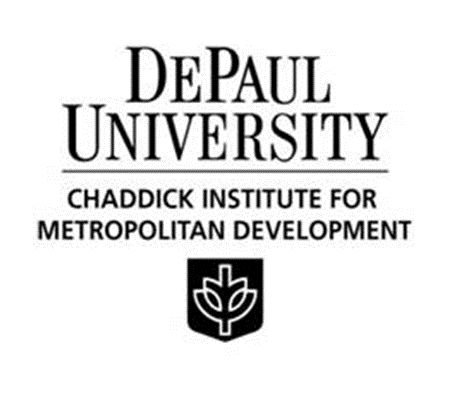 Application for Chaddick Scholars Program2017-2018We ask that students applying to be a Chaddick Scholar the 2017-2018 academic school year If you have questions or scheduling conflicts, please contact us at chaddick@depaul.edu or 312-362-5731. Thank you!Please complete this application and e-mail to chaddick@depaul.edu OR Submit in hard copy at the Chaddick Institute by Tuesday, November 21, 2017 by 11:59 p.m.General QuestionsName:  Address: Student ID#: Email: Phone: Quarter you started DePaul graduate program: Major (and concentration if applicable): II) Background QuestionsAre you presently employed? If so, where?: Relevant Interests and Professional Experience (if you would like to attach a resume to this application, please do so): How have you demonstrated your interest in Chaddick programs since starting your graduate studies? (Please list the Chaddick activities you have attended or contact with Chaddick staff)  Please check the following boxes to indicate your understanding:  I understand that completing the Scholars program requires providing service to the Institute at a time selected by Institute staff. I also understand that (events attended in the past do not count toward fulfilling Chaddick Scholar requirements).  I understand th being named a Scholar is about more than completing a list of requirements.  It requires demonstrating a sustained commitment to supporting the life of the Institute and its activities.  We encourage students who are in the midst of especially busy periods to postpone their applications until they are able to make such a commitment.   As a courtesy, I will be forthright in notifying the Institute if my schedule no longer allows me to continue pursuing the requirements to be a Scholar.   If my participation falls below a level considered acceptable to the staff, I understand that I will be dropped from the program.   I understand that if I have not completed the requirements within one year after I am notified of my admission, I will be dropped from the Program.